בס"דהתמודדות המאמין עם משברמקורות: מלבי"ם, תלמוד בבלי מסכת נידה, מדרש תנחומא, ריה"ל, רמב"ם, הרב סולוביצ'יק.פיתוח ועריכה: איתיאל גולדמשך השיעור: 5-7 שעורים.רציונל לקיום השיעור:בנושא "התמודדות המאמין עם משבר" ישנם מגוון מקורות בחומר הלימוד. מערכי שיעור אלו נועדו לסדר ולארגן את השיטות בנושא. הארגון נעשה על ידי הבהרת הנקודה המרכזית בכל אחת מן השיטות ובירור מקומה של כל שיטה ביחס לשיטות האחרות. כמו כן, מוצע סדר לימוד לשיטות השונות, בשונה מהסדר בו הם מופיעים בחוברת, על מנת להבנות בצורה יותר מסודרת את המקורות השונים. מעבר לארגון השיטות, מוצעים במערכים כמה פעילויות למהלך הלימוד.תיאור מהלך השיעור:ראשית, נתמקד בהיכרות עם בעיית הרוע בעולם וננסה לצמצם אותה לממדים יותר קטנים מכפי שהיא נראית במבט ראשון. לאחר מכן נעסוק בהתמודדות ישירה עם הבעיה, תוך הצגת שני כיוונים כלליים להתמודדות – ראיית הטוב בעולם למרות הרע וראיית הרע כמצמיח את הטוב. בתוך כל אחת מדרכי ההתמודדות, נעיין בגישות השונות שמציגות את הגישות בדגשים שונים. להלן, מהלך השיעור תוך הדגשים לדרכי המחשה, הסברים ודוגמאות:התמודדות המאמין עם משבר – מהלך הלימוד ודרכי המחשה:א. צמצום בעיית הרע בעולם – שיטת הרמב"ם:לפני שניגשים להתמודדות ישירה עם בעיית הרע, צריך קודם לבדוק עד כמה בעיית הרע רחבה. בנושא זה עוסק הרמב"ם ולדעתו, הרע בעולם הוא הרבה פחות ממה שאנשים חושבים. כמו כן, רוב הרעות נגרמות ע"י בני אדם ולא ע"י ה' (למרות שנהוג תמיד להאשים אותו). בדבריו אלו, הרמב"ם עדיין לא פותר את בעיית הרע, אך מצמצם אותה מאוד.דרכי המחשה:\1. בהמשך הפרק, הרמב"ם מדגים בצורה מעניינת את טענתו כי הטוב בעולם יותר נפוץ מהרע:"צריך שתבחון ענינינו במציאות, כי כל אשר הענין יותר צריך לבעל החיים הוא נמצא יותר ויותר בחינם, וכל מה שימעט צורך הכרחי הוא נמצא יותר מעט והוא יקר מאד"הסבר: ככל שדבר יותר נצרך לקיום החיים, הוא נמצא יותר בשפע בעולם ואילו הדברים הפחות נצרכים לשם הקיום, הם הדברים הנדירים.לדוגמא: האויר יותר נצרך מהמים, והמים יותר מן המזון. זהו בדיוק סדר הכמות בעולם – האויר הוא הדבר המצוי ביותר, המים הם גם נפוצים אך פחות מן האויר והמזון פחות נפוץ מהמים. אפשר להמשיך עם עיקרון זה לתחומים רבים נוספים – בגדים פשוטים נמצאים בשפע, בגדים יוקרתיים יותר קשה להשיג וכן הלאה.הבעיה של בני האדם היא שהם מחפשים את הדברים הנדירים, שאינם הכרחיים. הקושי להשיג אותם מוביל למסקנה שהעולם רע. אך אם נשים לב לשפע של הדברים שבאמת נצרכים לנו בעולם, נראה כמה העולם מלא בטוב.2. הדגמת העיקרון כי רוב הרעות מגיעות לאדם בגלל התנהגותו – נזקי העישון ונזקי אכילת יתר (הרחבה לנושאים הללו – בדפים המצורפים).לפי גישה זו, הכיוון לתשובה אמונית בנושא השואה הוא לא לשאול – היכן היה א-להים בשואה, אלא היכן היה האדם בשואה? זוהי גישתו של הרב אליעזר ברקוביץ – ראו הרחבה בדף המצורף.ב. ההתמודדות עם הבעיה – המלבי"ם:הייחודיות באמונה היהודית היא האמונה בא-ל אחד, מה שמוביל לראיית הטוב והרע כנובעים ממקור אחד. המשמעות היא, שגם אם יש דברים שנראים רעים, מטרתם הכללית היא לטובה, גם אם קשה לראות זאת. הבנת משמעות האמונה היהודית יכולה להיות מובנת טוב יותר לאור ההשוואה לאמונה האלילית שהאמינה שלכל כח בעולם יש אל משלו. אמונה זו נבעה מהקושי לראות את האחדות בעולם.הדוגמה הטובה לעניינינו היא האמונה הפרסית, שהאמינה בשני אלים – האל הטוב והאל הרע, בשל הקושי לראות את האחדות בין הטוב והרע. הרחבה בנושא הדת הפרסית – בדף המצורף.כמובן שהאמונה באחדות בין הטוב לרע קשה מאוד ולכן האמונה היהודית היתה תמיד פחות פופולארית מהאמונות האליליות (עד היום, בנצרות יש יותר פירוד בין הטוב לרע ובין החומר לרוח מאשר ביהדות). בהמשך נעסוק בכמה כיוונים להתמודדות עם קושי זה. ההתמודדות תהיה בשתי רמות:ברמה הבסיסית – אמונה שהכל לטובה למרות הקושי לראות את הטוב שבדברים הרעים.ברמה הגבוהה – ראיית הטוב שצומח מהרע עצמו, תיקון הרע והפיכתו לטוב.ג. הרמה הבסיסית – כיצד ניתן להגיע לאמונה שהכל לטובה, למרות הרע? – מסכת נידה (ל"א) וריה"ל:מסכת נידה – ראיית המכלול מובילה להבנה כי גם מקרים שנראים כרעים יכולים להוביל לטובה.הדגמת הרעיון:הצגת מאורעות היסטוריים ומקרים מן החיים, המראים שאירוע מסוים, שנראה כרע בשעתו, הוביל לאחר מכן לתוצאות טובות. מכאן ניתן ללמוד שלא צריך להתמקד רק ברע הרגעי אלא להאמין שבראייה הכללית הכיוון לטובה. דוגמאות:האנטישמיות לאורך הגלות הייתה אחד הגורמים להזכיר לעם ישראל שמקומו אינו בגלות אלא בא"י. בסופו של דבר היא אף גרמה בפועל להתעוררות הציונית לחזרה לארץ. הדוגמה המובהקת לכך היא הרצל – תחילת התעוררותו לרעיון הציוני נבעה ממשפט דרייפוס. ראו הרחבה בדפים המצורפים.מלחמת ששת הימים  - התוקפנות של מדינות ערב כלפי ישראל גרמה לפני המלחמה לפחד ואימה בישראל. דווקא בגלל קושי זה, פרצה המלחמה ובזכותה כבשה ישראל את ירושלים ועוד שטחים נרחבים בא"י. מאז מצבה הביטחוני של ישראל התחזק ביחס לשכנותיה."משל הניתוח" של הרבי מילובאוויטש: דַמוּ לכם אדם נטול כל מושג ברפואה הנקלע לחדר-ניתוח. התמונה שהוא רואה מזעזעת ומחרידה: עומדים אנשים רעולי-פנים, סכינים בידיהם, והם חותכים בגופו של אדם. האיש בטוח שלפניו רצח אכזרי, והאנשים הללו הם קניבלים. אולם כאשר יקבל את הרקע החסר, תתהפך תחושתו אל הקצה השני: הוא יעמוד נפעם נוכח אצילותם של הרופאים, הנאבקים במסירות-נפש כדי להציל את חייו של אדם. התמונה עצמה לא השתנתה, אבל הרקע קובע אם האיש יתרשם שלפניו רוצחים או מלאכים. דוגמה זו היא המחשה פשוטה לחוסר יכולתנו להבין את מחשבותיו של הבורא ולרדת לסוד דרכי הנהגת העולם. אין לנו שום רקע לתמונות שאנו רואים, ואיננו יודעים באיזה פאזל אלוקי ענק הן משתלבות.ריה"ל – ההתבוננות בנפלאות הבורא מובילה לאמונה שהעולם מתנהל בחכמה.הדגמת הרעיון:קטע מן הספר ליצני החצר. הרקע – קבוצת ניצולי שואה שניצלו בזכות היותם "ליצני חצר" של הנאצים. במהלך הספר, דנים הניצולים בשאלת קיומו של א-להים בעקבות השואה. הקטע מתאר את הגעתו של המספר למסקנה שבכל זאת יש א-להים, לאור ראייתו את נפלאות העולם."משל הארמון המסודר" של  הרבי מילובאוויטש: אדם נכנס לארמון רחב ממדים, עם הרבה מאוד חדרים. הוא נכנס לחדר אחרי חדר ובכולם הוא מגלה סדר מופלא של הדברים – כל הדברים נמצאים במקומם באופן מדויק והכל מעוצב באופן מושלם. לאחר הרבה מאוד חדרים כאלו, הוא נכנס לחדר שבו נראה שיש אי-סדר. במצב כזה, יותר סביר לחשוב שיש סדר כלשהו שאינו מובן לאדם המתבונן מאשר לחשוב שאין כאן סדר, שהרי הארמון כולו מסודר באופן מופתי. כך בנוגע לעולם שלנו – כולו מסודר באופן נפלא, אך יש כמה מקומות בהם אנו מתקשים לראות את הסדר. במקומות הללו יותר נראה לומר שיש סדר שאינו מובן לנו, מאשר שאין בהם כלל סדר וחכמה.הדגמת נפלאות הבריאה – מתוך הספר "אמונות" של הרב הס – עמ' 70-71. מופיעים שם דוגמאות מאוד יפות לתופעות הטבע המופלאות בעולם.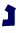 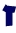 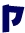 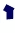 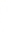 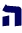 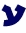 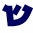 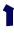 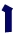 
הנזקים הנגרמים מעישון סיגריות הינם ברורים ומוכחים המחקרים מדעיים רבים. הנזקים רבים וקשים הן לטווח קצר והן לטווח ארוך. 80% מכלל מקרי סרטן הריאה מופיעים אצל מעשנים, ושכיחותה של מחלה זו עולה בהתמדה.  עישון סיגריות מהווה גורם עיקרי להתפתחות סוגי סרטן נוספים, כגון: סרטן הלוע, החיך והוושט וגורם להיווצרות סרטן שלפוחית השתן, הלבלב, הכליה, הקיבה.העישון גורם גם למחלות קשות אחרות בדרכי הנשימה: ברונכיטיס, אסטמה ונפחת הריאות (אמפיזמה). מחקרים אפידמיולוגיים רבים חזרו ואישרו את הקשר ההדוק הקיים בין עישון לבין תחלואה ותמותה ממחלות-לב טרשתיות. הניקוטין כשלעצמו מקשה מאד על פעולת הלב בכך שהוא מעלה את הדופק ואת לחץ-הדם וגורם להתכווצות כל כלי-הדם שבגוף.העישון פוגע במוח ובכליות ומוריד מיידית את הכושר הגופני וכן בפוריות. העישון פוגע בעור הפנים: הוא מזרז הופעת קמטים, גורם לעור מדולדל ואפור ולגוון צהבהב-אדמדם ומביא להזדקנות מוקדמת של העור.אין מעשן שאינו ניזוק במידה כלשהי, והדבר נכון גם לגבי המעשנים הפסיביים - אלה הנמצאים בסביבה שבה מעשנים.אצל מבוגרים רבים גורם העישון הסביל לרגישות בעיניים ולכאבי ראש, לגירוי רירית האף ולשיעול וכן לתופעות אלרגיות: רירית בדרכי הנשימה ובעיניים. בשנים האחרונות דווח במספר מחקרים על שכיחות מוגברת של סרטן הריאות בקרב נשים לא-מעשנות הנשואות למעשנים, ונראה שהסיכון גובר ביחס ישיר למידת העישון של בעליהן.השפעת העישון הסביל והכפוי על ילדי המעשנים מדאיגה לא פחות. מחלות ריאה שונות הופיעו בשכיחות מוגברת בקרב ילדי מעשנים. הסיכוי של ילד לאם מעשנת להתאשפז עקב בעיות ריאה גבוה ב-70% מהסיכוי של ילד לאם שאינה מעשנת. אצל ילדי מעשנים אובחנה פגיעה משמעותית ותפקוד הריאה. ילדי מעשנים נפטרים ממוות פתאומי בשיעורים הגבוהים משמעותית בהשוואה לילדי לא-מעשנים.עישון בתקופת ההריון פוגע בבריאות שתי נפשות: הן בבריאותה של האישה ,הן בבריאות תינוקה, ואף מסכן את חייו של התינוק. שיעורי הפלות ולידות של ולדות מתים וכן שיעורי התמותה סביב הלידה גבוהים יותר בקרב ילדים לנשים שעישנו בתקופת ההריון בהשוואה לילדי לא-מעשנות. כמו-כן נראה, שקיימת השפעה שלילית ארוכת-טווח על התפתחותה הגופנית, הנפשית והאינטלקטואלית של ילדים לאימהות, שהרבו לעשן בתקופת ההריון.לסיכום, נזקי העישון הינם רבים ומגוונים. כיום אין כל ספק בדבר הנזק הכבד שמסב העישון לבריאותם של גברים, נשים בני נוער וילדים קטנים. 
באדיבות משרד הבריאות, המחלקה לחינוך לבריאות.נזקי ההשמנה – מתוך אתר reader.co.il "מגפת ההשמנה העולמית היא האיום הבריאותי הגדול ביותר של המאה שלנו, וממשלות העולם חייבות לפעול כדי להלחם בה". כך קובעים למעלה מ-2,000 רופאים, מדענים, אנשי אקדמיה ומומחי בריאות, עם נעילת כנס ההשמנה הבינלאומי ה-10 בסידני, אוסטרליה. יותר מ-1.5 מיליארד מבוגרים וכ-10% מהילדים ברחבי העולם סובלים כיום מעודף משקל או מהשמנה, ציין פול זימט, יושב ראש הכנס. 
דור הילדים של היום עלול למות לפני ההורים שלו, בגלל המגיפה המאיימת על העולם - השמנת יתר חולנית. 
מומחים: "אנחנו בדרך לאסון גלובלי שישתק את מערכות הבריאות בכל העולם" 

החדשות האחרונות בנושא ההשמנה (נלקחו מהאתר http://www.hashmana.co.il ) 

•סיכוייהם של שמנים להתעוור בגיל מבוגר גבוהים עד פי 3.5 - בהשוואה לחבריהם הרזים. 
•גברים שסובלים מהשמנת יתר ועברו ניתוח לכריתת הערמונית, נמצאים בסיכון מוגבר ב-69% לחזרתו - לעומת חבריהם הרזים יותר. 
•השמנת יתר פוגעת גם בפריון. אשה שמסת הגוף שלה (BMI) גדולה מ-29, מגדילה את סיכויי העובר שלה לסבול ממומים של מערכת העצבים. 
• השמנת יתר, נוסף על כל הרעות החולות המוכרות שהיא גורמת, מביאה גם לנזקים ניכרים למערכת השיניים והחניכיים. 
• השמנת יתר מעלה משמעותית את הסיכון ללקות ב-6 סוגי סרטן. 
• קשר סטטיסטי מובהק בין השמנת יתר לבין מחלת כליות סופנית, שמצריכה טיפול בדיאליזה או השתלת כליה. 
• ב-1964 מדדו חוקרים אמריקאים את משקלם של אלפי אנשים בשנות הארבעים לחייהם. עשרות שנים לאחר מכן נתגלה כי השמנים שבהם לקו הרבה יותר באלצהיימר. 
• 1 מכל 3 אנשים שסובלים מהשמנת יתר, סובל גם מתסמונת של דום נשימה בשינה - הפסקות נשימה תכופות בזמן השינה, מאות פעמים בלילה. 
• דלקת מפרקים והשמנת יתר - נשים מבוגרות שסובלות משתי המחלות גם יחד, נמצאות בסיכון מוגבר לבעיות תנועה.. 
• סיכוייהן של נשים שהעלו במשקלן בתקופת הבגרות, ללקות בסרטן השד - גבוהים יותר משל חברותיהן הצנומות. • לחולים הסובלים מעודף משקל יש פי 1.4 סיכון לפתח הגדלת ערמונית. אנשים עם השמנת יתר קיצונית (ערכי BMI מעל 35) מגדילים את סיכונם פי 3.52. נוסף על כך, גברים שסובלים מתנגודת אינסולין או סוכרת מכפילים פי שלושה את סיכוייהם ללקות במחלה. 
• לחלבון הפעיל בגופם של אנשים שסובלים מהשמנת יתר, יש גם תפקיד מפתח בהתפתחות אסתמה. 
• השמנת יתר פוגעת גם בתהליכים קוגניטיביים במוח. 
• עודף משקל והשמנת יתר בגיל המעבר יותר ממכפילים את הסיכון למוות מוקדם. 
• סיכויי ההישרדות של נשים שסובלות מהשמנה ולוקות בסרטן שחלות הם נמוכים יותר, בהשוואה לנשים שמשקלן תקין. 

השמנה הוא אולי הנושא המדובר ביותר בפרסומות בטלוויזיה , באינטרנט ובשאר אמצעי המדיה. כתבו עליה כל כך הרבה ומכל הבחינות אך עדיין הנושא רחב מאד וניתן לסקירה חוזרת. 
נושא ההשמנה ככלל הוא נושא מורחב מאד וקצרה היריעה כאן מלפרט את כולו ,אך אנו בכל זאת ננסה להסביר בסדרת המאמרים הבאים: מהי השמנה , למה היא מהווה בעיה ומדוע כל כך הרבה אנשים נכשלים בניסיון להפטר ממנה. 

ראשית, נפתח בהגדרת ההשמנה. 

מה רע בלהיות שמן ? 
השמנה מוגדרת כ-מחלה כרונית חמורה (!) ומחקרים מוכיחים שהשמנה קשורה קשר הדוק לעליה במחלות כרוניות עם סיכון גבוה כגון: 

סוכרת סוג 2 
יכולה להתפתח רק בעקבות ההשמנה ולהיעלם עם הירידה במשקל. ככל שהסוכרת יותר 'צעירה' ועם וותק נמוך יותר כך היא הפיכה. הסיכון לפתח סוכרת סוג 2 הוא גבוה פי 3 אצל אנשים עם השמנה מאשר בעלי משקל תקין. הסוכרת עצמה היא גורם סיכון משמעותי למספר מחלות מסכנות חיים כגון: מחלות לב,שבץ, נזק כלייתי, עיוורון או פגיעה עצבית. 

יתר לחץ דם 
אפילו ירידה קלה במשקל של מס' ק"ג יכולה לפתור או להקל בעיית לחץ דם גבוה. 

בעיות אורטופדיות 
בעיקר על המפרקים והרגליים עקב עומס המשקל. 

דום נשימה בשינה 
עקב לחץ השומנים בצוואר על קנה הנשימה בשינה, מתרחש דום נשימתי במהלך השינה. במצב זה המח מעורר את הגוף על מנת לשחזר את הנשימה, האדם מתעורר וממשיך לנשום ושוב נחנק וחוזר חלילה. התהליך אינו מורגש ועשוי להתרחש עשרות פעמים בלילה אחד, התופעה גורמת לעייפות,חוסר ריכוז וכו'. 
וכן מחלות לב, כולסטרול, שומנים בדם, שבץ - אירועים מוחיים, מחלות כיס המרה, כאבי גב ופרקים. 
סיכוי מוגבר לסרטן 
דר' ניבה שפירא, תזונאית רפואית בביה"ס למקצועות הבריאות באוניברסיטת ת"א, דוברת עמותת עתיד של הדיאטנים הקליניים בישראל וחברת ועדת העדכון בנושא מניעת סרטן באגודה למלחמה בסרטן: "על אף הידע הרב אודות הקשר בין השמנה לבין מחלות לב רבים, מתעלמים מהעובדה כי השמנה היא גורם סיכון משמעותי ביותר לחלות בסוגי סרטן שונים. בשנים האחרונות הולכות ומצטברות עדויות לכך ומחקרים מדעיים מצביעים באופן חד משמעי על סיכון מוגבר לחלות בסרטן המעי הגס, סרטן הכליה, סרטן הושט, סרטן הקיבה, וכן סרטן הרחם וסרטן השד".דרכי התמודדות המאמין עם משבר - סיכום השיטותכיצד ניתן להגיע לראיית הטוב, למרות הרע?כיצד אפשר להצמיח טוב מהרע עצמו?דף עבוד - דרכי התמודדות המאמין עם משבר – סיכום השיטותכיצד ניתן להגיע לראיית הטוב, למרות הרע?כיצד אפשר להצמיח טוב מהרע עצמו?על הספר – "אמונה לאחר השואה"/ הרב הפרופ' אליעזר ברקוביץמאת: אורי פז, אתר "פאזל"ברקוביץ היה מהבולטים בהוגי הדעות בדור האחרון שנדרש לשאלות יהודיות באופן שיטתי ומעמיק. הוא היה מחשובי הוגי הדעות היהודיים שפעלו בארצות הברית אחרי מלחמת העולם השנייה.בחיבורו זה, בהתייחס לשתיקת האל נוכח השואה ואסונות אחרים בהיסטוריה, ברקוביץ נרתע מצידוק דין פשטני וגורף, אך מציע הסבר מסוים תוך התמודדות מרתקת עם השאלה: שתיקתו של אלוהים בשעה שבניו הובלו אל עקידתם אינה גילוי של אדישות, אלא עדות לאורך רוח שאין לו שיעור כלפי המין האנושי. האל נדרש למאמץ מיוחד בשעה שהוא כובש את רחמיו ונמנע מכל התערבות ישירה בנעשה על פני האדמה גם בשעה שעולה ממנה זעקה מרה כלפי שמיים. האל מתאפק ונמנע מהתערבות ישירה ובוטה בענייניהם של ברואיו, משום שרק כך יכול האדם לממש את מתנת החירות שניתנה לו כיצור תבוני ובעל אחריות על מעשיו ולבחור בין טוב לרע. לדבריו, עולם המאמץ בחום את ערכי החירות האנושית אינו יכול לרוץ אל האל לעזרה בכל רגע שבו מיושמת חירות אנושית זו לרעה. תפיסה מצפה לתגובה אלוהית על כל כשל אנושי, הינה תפיסה ילדותית, והיהדות היא "דת למבוגרים" (כלשונו של הפילוסוף היהודי-הצרפתי עמנואל לוינס).מה גם שהתכנית האלוהית למיגור הרוע בעולם ולנחלת תבוסתו בסופו של דבר, נושאת את חותמה בהיסטוריה: "הנאצים ביקשו במודע לעקור מטבע האדם את שארית יראת אלוהים על כל צורותיה. זה היה השיא במרד הניהיליסטי נגד כל רגשות המוסר וערכי המוסר", כותב ברקוביץ. "אולם גם התופעה החולנית הזאת של גאוות רהב אנושית, שלא היתה עוד נוראה כמוה, באה על גמולה המלא מידי חרב הנקם שלא היה אפשר שלא תבוא שעתה. בכל התחומים לא התגשמו מטרות הנאצים אלא היפוכן" (עמ' 123-124).גישתו זו של ברקוביץ שונה מההסבר התיאולוגי של הסתר פנים שבא בעקבות השואה במחשבה היהודית לאחריה. כפי שניסח זאת ניצול השואה ואחד מחוקריה הנודעים, הרב הפרופ' אמיל פקנהיים, שנהג להשיב על שאלת היעדר האלוהים בשואה בשאלה הבאה: "אתה אומר: איך יכול להיות אל באושוויץ, ואני שואל: איך יכול לא להיות אל באושוויץ". ויש שטוענים כי הסבר זה מעורר קשיים חמורים.ברקוביץ, לעומת זאת, שואל אחרת: "אתה שואל אותי היכן היה האל, ואני שואל אותך היכן היה האדם". ברקוביץ מפנה את אור הזרקורים לכישלונו של האדם כיצור מוסרי, בעל "ציוויליזציה אשר הולידה את ממלכת הגטאות ומחנות המוות". תשובה-שאלה זו היא לדעת רבים מקרב החוקרים, הניצולים ואנשי הגות ורוח לגיטימית מאוד.משפט דרייפוס והרצל:משפט דרייפוס היה אחד הגורמים המרכזיים שגרמו להרצל להקים את התנועה הציונית שבעקבותיה קמה מדינת ישראל. לולא קרה אירוע קשה זה, אולי כלל לא היתה קיימת מדינת ישראל!זוהי דוגמה קטנה לעיקרון היסטורי רחב יותר – לולא הייתה קיימת התופעה הקשה של האנטישמיות ועם ישראל היה חי ברוגע בגלות, ייתכן מאוד שמעולם לא היינו מתעוררים לשוב לארץ.להלן תיאור פרשיית דרייפוס והשפעתה על הרצל, מתוך אתר "על ישראל":פסק הדין
ב-3 בינואר 1895 החל בכיכר מרס שבפאריס משפטו של קפטיין (סרן) אלפרד דרייפוס מחיל- התותחנים של הצבא הצרפתי. הוא הואשם בבגידה - מסירת מסמכים צבאיים סודיים לשגרירות הגרמנית בפאריז. לבית הדין הצבאי הוגש מסמך שנמצא בשגרירות הגרמנית, ובמסמך נכתב כי הודות ל"בן בליעל" הושגה תוכנית הביצורים בניצה. המשפט נערך לפני המוני צרפתים שקראו לעבר הנאשם  קריאות גנאי אנטישמיות. דרייפוס חזר וטען "אני חף מפשע! וקרא: תחי צרפת!ויחי הצבא! אך ב- 5 לינואר 1895 הוא הורשע ובוזה ברבים כאשר קצין צעיר צעד לעברו ושבר בפניו את חרבו לקול תרועת ההמון "מות לבוגד! הבוז ליהודים!"דרייפוס  הורד מדרגתו וקיבל גזר דין של הגליה ומאסר עולם באי השדים שעל יד חופי דרום אמריקה.העלילה
אלפרד דרייפוס היה בנה של משפחה יהודית מתבוללת ואמידה, שהוכיחה בפועל את נאמנותה לצרפת, כאשר עזבה בשנת 1871 בהיותו ילד את אלזס כדי לא לחיות תחת שלטון גרמני, דרייפוס היה אדם אמיד, ולא נזקק ל"הכנסות מיוחדות". הצטרף לצבא בתור מהנדס והיה הקצין היהודי היחיד במטה הכללי הצרפתי. בסתיו של שנת 1894 גילה המודיעין הצרפתי מסמך צבאי סודי שנשלח לידי הנספח הצבאי הגרמני שהוצב בשגרירות גרמניה שבפריז - מכתב שנמצא בסל ניירות האשפה בשגרירות גרמניה בפאריס על ידי עובדת הניקיון, אשת השירות החשאי. באותו זמן שררו יחסים מתוחים בין גרמניה וצרפת. והמכתב עורר עניין מיוחד. הוא כלל רשימה של מסמכים סודיים שנמסרו לנספח גרמניה בפאריס. 

הראיות הצביעו על כך שהבוגד הוא מייג'ור (רב-סרן) פרדיננד וולסין אסתרהאזי - הונגרי בעל קשרים גרמניים - אולם ממסד המודיעין הצרפתי ובמיוחד מייג'ור ה.ג'.הנרי מצאו האשמות אלו כבילתי מתקבלות על הדעת ובחרו להאשים את דרייפוס שהיה יהודי ולכן קורבן נוח.  דרייפוס היה הקצין היהודי הראשון והיחיד ששרת במטה הכללי והעובדה שמשפחתו היתה עתירת נכסים העלתה כלפיו את חמתם ושנאתם של הקצינים האחרים שקינאו גם בהתקדמותו המהירה. 
שר ההגנה ידע היטב כי אין יסוד ממשי להעמיד לדין את דרייפוס אך נענה לדרישתם של החוגים הריאקציונים שעטו על הפרשה ודרשו "לבער את הצבא מבוגדים", השופט החוקר שנתמנה, היה אנטישמי, והוא הרכיב תיק שכלל בתוכו מסמכים מזויפים, ולחלקם לא הייתה שום נגיעה לעניין. המשפט התנהל בדלתיים סגורות, וקולונל אנרי (ידיד של אסתרהזי, הבוגד האמיתי) הופיע כתובע ראשי. בתחילה לא הובאו נימוקים משכנעים להרשעתו של דרייפוס, ונדמה היה שהעניין יבוטל, אולם אז ציווה שר ההגנה, הגנרל מרסיה, להציג את התיק המפוברק, לסווגו כסודי ביותר, ולמוסרו לשופטים בלא אפשרות לעיונם של  הנאשם וסניגורו. הפגיעה הגסה הזו בהליך המשפטי השיגה את מטרתה. החומר שהוצג שכנע את השופטים באשמתו של דרייפוס, והם גזרו פה אחד הורדה פומבית בדרגה והגלייה למשך כל ימי חייו לאי השדים שבאוקינוס השקט בסמוך לאמריקה הדרומית, מקום שבו החזיקו הצרפתים פושעים פליליים ואסירים שהואשמו בעבירות חמורות. האסירים באי השדים חיו בבידוד ובתנאי מזג אוויר קשים ועבדו עבודת פרך. לאחר שהועבר לשם שם מיררו הסוהרים את חייו של דרייפוס. תוך תקווה שלא יעמוד בהתעללויות ויתאבד.
 העיתון האנטישמי "הדיבור החופשי" ניצל את הפרשה לשם ניהול מערכה אנטישמית, אך לא רק קוראי העיתון אלא כל הציבור הצרפתי, כולל השמאל הרפובליקני, היה משוכנע באשמתו של דרייפוס.השפעת משפט דרייפוס על הרצל :
על ההשפעה שהיתה למשפט דרייפוס על הרצל הדעות חלוקות. יש שטוענים כי לדעה הרווחת והמקובלת כאילו משפט דרייפוס גרם להרצל להגיע למסקנה כי רק פתרון פוליטי מדיני יוכל לפתור את "בעיית היהודים"  אין עדות ביומניו, אף כי דעה זו היתה  מקובלת על מרבית כותבי הביוגראפיות שלו. כעובדה  הרצל עזב את פאריז בשלביו הראשונים של המשפט, עוד טרם המעורבות של אמיל זולא וכתבי ה"אני מאשים" שלו ועוד בטרם הסערה הגדולה סביב המשפט. אמנם בשדריו לעיתון באוסטריה הרצל מתח ביקורת קטלנית על ניהול המשפט הצרפתי וחוסר הצדק והביע שאת נפש מהמזימה, מפוליטיקת ההמון והצורך הפופליסטי לרצות את ההמון.  הוא אף תיאר את ההרגשה הקשה שחש כאשר דרייפוס נאשם בבגידה. אך קיים ספק אם אירוע זה הוא שהיה הטריגר לפעילותו של הרצל.
אחרים דווקא נתפסו  למשפט שרשם ביומנו "לציוני נעשיתי על ידי משפט דרייפוס שהייתי עד לו". ולדעתם בעקבותיו הגיע למסקנה שהאנסיפציה היא שקר וכי האנטישמיות לא תחלוף מהעולם ולכן על היהודים לצאת מאירופה ולכונן מדינה משלהם. זו הסיבה כנראה שהיו ביוגראפים שתיארו רגע זה, של תלישת הדרגות מכתפיו של הקצין היהודי, כרגע המפנה. 
"בדצמבר  ניכרו נעימות ראשונות של ספק בשדרים היומיומיים של הרצל. כתבותיו לא שיקפו כל מה שנתחולל בלבו, או כל מה שנתרחש בפאריס, שכן עתה כבר הגיעו כמעט יום יום צריחות האספסוף הפאריסאי "בוז ליהודים!" אל חלונות חדרו של הרצל; לימים תיאר הרצל אותה חוויה מצמררת באוזני קהל ציוני, את הצריחות, שהקפיאו את דמו, שעלו מתוך האספסוף מדי ערב בערב . יהודי אחד הואשם בבגידה וכבר צורחים "בוז לכל היהודים!" "היכן? בצרפת המתורבתת, המודרנית הרפובליקנית, מאה שנה לאחר ההכרזה על זכויות האדם?" למה יש , איפוא, לצפות מארצות מתורבתות פחות? דרייפוס עמד בלי להניד עפעף. הרצל נתרשם עמוקות מעמידתו האיתנה. בעיני הרצל נתייחדה לאותה התרחשות משמעות סמלית רחבה: האיש שנשללה דרגתו והושם בכבלים, סימל את היהודי בחברה המודרנית, המקבל עליו את דרכיה, מדבר בלשונה, הוגה את דעותיה, מעטר את כתפיו בסימני הדרגה שלה, וסופו שהללו נתלשים ביד רמה בבוקר חורפי אפור לשאונם המאיים של תופים. דרייפוס ייצג "מעוז שיהודי אירופה נאבקו עליו , ועדיין הם נאבקים עליו, אך הוא - אל נשלה את עצמנו ? אבוד". 
(מתוך:   עמוס אילון, "הרצל", עם עובד עמ' 149)